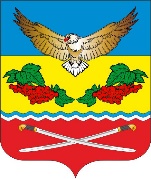 АДМИНИСТРАЦИЯКАЛИНИНСКОГО СЕЛЬСКОГО ПОСЕЛЕНИЯЦИМЛЯНСКОГО РАЙОНА РОСТОВСКОЙ ОБЛАСТИПОСТАНОВЛЕНИЕ09.11.2021      		                   № 83			             ст. КалининскаяНа основании письма министерства экономического развития Ростовской области от 01.07.2021 № 17.4/336, в соответствии с частью 1 статьи 14.1 Федерального закона от 24.07.2007 № 209-ФЗ «О развитии малого и среднего предпринимательства в Российской Федерации», Администрация Калининского сельского поселения,                                                ПОСТАНОВЛЯЕТ:	1. Внести в постановление  Администрации Калининского сельского поселения от 19.04.2018 № 37 «Об утверждении Перечня имущества, находящегося в собственности муниципального образования «Калининское сельское поселение», свободного от прав третьих лиц (за исключением имущественных прав субъектов малого и среднего предпринимательства), подлежащего передаче в аренду субъектам малого и среднего предпринимательства и организациям, образующим инфраструктуру поддержки субъектов малого и среднего предпринимательства» изменения, дополнив текст постановления после слов «… субъектов малого и среднего предпринимательства…», словами:	«…, а также физических лиц, не являющимся индивидуальными предпринимателями и применяющие специальный налоговый режим «Налог на профессиональный доход».         2. Контроль за выполнением постановления оставляю за собой.Глава Администрации Калининского сельского поселения			                        А.Г. СавушинскийО внесении изменений в постановление  Администрации Калининского сельского поселения от 19.04.2018 № 37 «Об утверждении Перечня имущества, находящегося в собственности муниципального образования «Калининское сельское поселение», свободного от прав третьих лиц (за исключением имущественных прав субъектов малого и среднего предпринимательства), подлежащего передаче в аренду субъектам малого и среднего предпринимательства и организациям, образующим инфраструктуру поддержки субъектов малого и среднего предпринимательства»